Муниципальное дошкольное образовательное учреждение«Детский сад №14».Конспект открытого занятия по сенсорному развитию детейв первой младшей группе  «В гости к солнышку».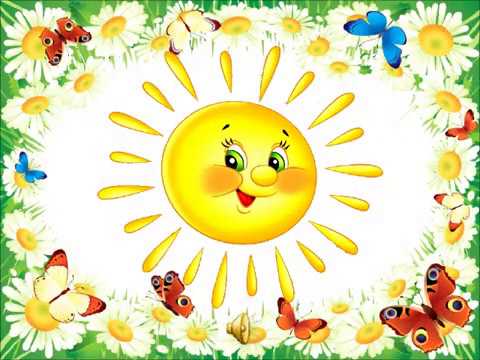 Воспитатель Уланова Г.П.Май 2018г.Цель: Формировать представление детей о цвете, величине и форме.Задачи:1.Упражнять детей в соотношении предметов по величине. (большой – маленький).2. Учить пользоваться словами обозначающих их количество (один и много).3. Закрепить умение группировать предметы по цвету.4.Закрепить умение называть геометрические фигуры5.Развивать мелкую моторику рук, логическое мышление, внимание.6. Воспитывать у детей чувство отзывчивости, желание помочь.Оборудование и материалы: 2 корзины (большая и маленькая), морковки (большая и маленькая по количеству детей), корзинки 3 цветов, грибочки (одинакового цвета с корзинками), 3 домика с вырезанными по середине геометрическими фигурами ( круг, квадрат, треугольник). Солнышко, прищепки двух цветов.Герои: заяц, ёжик, медведь.Ход занятия- Ребята, посмотрите, сколько у нас сегодня гостей! Давайте поздороваемся с ними, скажем, здравствуйте!- А теперь скажем нашим ручкам: «Доброе утро ручки! Вы проснулись?» (поглаживаем).Доброе утро глазки! Вы проснулись?Доброе утро ножки! Вы проснулись?Мы проснулись, улыбнулись,К солнышку потянулись!- Ой, ребята, а где же наше солнышко? Нет солнышка, потерялось наше солнышко и стало почему то так грустно без него!- Ребята, я предлагаю отправиться в необычное путешествие, на поиски солнышка.А на чем мы будем передвигаться, вы должны догадаться.Подойдите ко мне, я нарисую то, на чем мы будем передвигаться, а выскажите, что это. (рисую пальцем на манке воздушный шарик), дети называют шарик.- А теперь каждый из вас нарисует себе шарик, на котором он отправится впутешествие.(дети рисуют шарики). Давайте надуем наши шарики (дыхательная гимнастика).Достаю шарик с длинной ленточкой, держитесь за ленточку, мыотправляемся в путешествие. (Звучит музыка Шарики).- Ребята, вот мы и оказались на чудесной полянке! Посмотрите, а кто это нас встречает?- Правильно, зайчик.Зайчик, зайчик расскажи! Зайчик, зайчик покажи!Как нам солнышко найти? Как нам к солнышку пройти?- Зайчик: Я бы вам с радостью помог, но мама Зайчиха задала мне работу, нужно разложить морковку по корзинкам. Большую морковку в большую корзинку, а маленькую в маленькую.- Ребята, поможем зайчику разложить морковку? ( дети раскладывают морковку).- Мы помогли зайчику, молодцы ребята! А теперь потанцуем с зайчиком.(Под музыку «зайка серенький» танцуют). Зайчик показывает дорогу к солнышку.- Держитесь за ленточку, мы отправляемся дальше.- Посмотрите, а кто нас встречает?- Дети: Это ёжик!Ёжик, ёжик расскажи! Ёжик, ёжик покажи!Как нам солнышко найти? Как нам к солнышку пройти?- Ёжик: я обязательно помогу, но ежата рассыпали грибочки и их нужно собрать в корзиночки.- Какого цвета грибочки? А какого цвета корзиночки? (красные, синие, зеленые).- Нужно разложить грибы по цвету: (красные - в красную корзиночку, синие - в синюю, зеленые в зеленую).(Дети раскладывают грибы по корзинкам).- Молодцы ребята! Помогли ёжику.- Держитесь за ленточку, мы отправляемся дальше.- Ребята, посмотрите, а это кто на нашем пути?- Дети: это Мишка.- Мишка: Я занят очень интересным делом, только оно очень сложное.- У меня никак не получается разложить геометрические фигуры по своим домикам.- Ребята, поможем Мишке разложить фигуры по своим домикам?- Какие фигуры живут в первом домике? (круги).- Какие во втором? (квадраты).- Какие в третьем?(треугольники)Я дам вам по одной фигурке, а вы каждый положите их в свой домик.- Молодцы ребята, помогли Мишке.- А вот и домик, где живет солнышко!- Солнышко: Ой, здравствуйте ребята! Спасибо что вы меня разбудили!Солнышко, а почему ты такое грустное?- Солнышко: Лучики, детки мои потерялись по полям, по лесам разбежались!- Ребята, посмотрите, чего у солнышка не хватает? (лучиков).- А какого цвета лучики у солнышка? (желтого).- Давайте прикрепим солнышку лучики желтого цвета.- Каким цветом здесь есть прищепки? (желтые и синие).- Мы с вами возьмем только желтые прищепки и прикрепим их к солнышку.- Молодцы ребята, какое красивое солнышко у нас получилось!- На какую геометрическую фигуру оно похоже? (на круг).- А какое оно, большое или маленькое? (большое)- А сколько лучиков у солнышка? (много).- Солнышку нужно много лучиков, чтобы обогреть нас всех, вот такое оно доброе!- Ребята, расскажите солнышку, кто нам помог его найти? (ёжик, зайка, медведь)- А чем мы помогли ёжику, зайке и медведю?- Каждого из вас солнышко хочет отблагодарить за помощь, но для этого нам нужно вернуться в группу.- Держитесь за ленточку, мы возвращаемся. (Под музыку возвращаемся в группу).- Ну, вот мы и вернулись из нашего путешествия.- Вам понравилось путешествие? Вы сегодня были молодцы, и вот вам солнышко передало красивую коробочку, давайте откроем ее и посмотрим, что в ней?(Открываю коробочку с конфетами, угощаю детей).